Publicado en Barcelona  el 10/08/2021 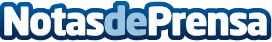 AleaSoft: En el inicio de agosto continúan las subidas en los mercados eléctricos europeos, de gas y CO2En la primera semana de agosto volvieron a subir los precios en la mayoría de mercados eléctricos europeos spot y de futuros. El 10 de agosto se alcanzó un récord histórico de precio diario de 111,88 €/MWh en el mercado MIBEL. Sin embargo, durante el fin de semana se registraron valores negativos en algunos mercados. Los futuros del gas TTF marcaron un nuevo máximo histórico y los del CO2 superaron los 56 €/t. La producción eólica y solar bajó en la mayoría de mercados al igual que la demanda eléctricaDatos de contacto:Alejandro Delgado900 10 21 61Nota de prensa publicada en: https://www.notasdeprensa.es/aleasoft-en-el-inicio-de-agosto-continuan-las Categorias: Internacional Nacional Sector Energético http://www.notasdeprensa.es